      Chcete si spestriť jeseň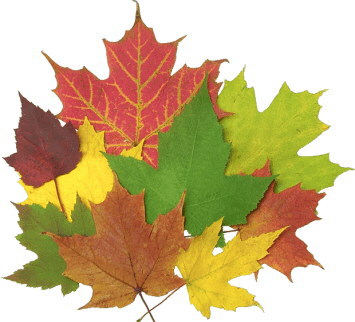     príjemným kulinárskym zážitkom?Hotelová akadémia Otta Brucknera v Kežmarku                Vás srdečne pozýva na degustáciu štvorchodového menu„Jeseň na tanieri“so šéfkuchárom Danielom HamrákomKedy? 15. 11. 2017 o 16:30Kde? stredisko praktického            vyučovania „Alexander“Koľko? 18,- €Stravné kupóny si môžete zakúpiť na sekretariáte školy.     MenuSolené kačacie prsia „Pastrami“s chrenovou espumoua mandľovou sušienkouKrém z konfitovaného cesnakua pečenej kvakyZubáč v kelovej kapseBravčový pupok na senes černicami a údenou cviklouGratin z muškátovej tekviceMedovo-figová štrúdľaso slaným karamelomHruškovo-zázvorový tatarákMenu bude podávané s vhodnými nápojmi.